1         (a)  If A ={1, 2,3, 4, 5, 6, 7, 8}} and B = {2, 5, 7, 8}. Find A–B  (b)   If X and Y are two sets such that n(X) = 15, n(Y) = 20 and         n(X U Y) = 30,    find n(X ∩ Y). 				           2	(a)	Find x and y if (3x + 4, 2x + y) = (5, 4)				         (b)    Find the domain and range of f(x) =  			          (c)    Let A = { a,b } and B = { 2,4}.  Write A X B.			3.	i) 	Prove that		   =				        ii)	Prove that  If  A, B ,C  are the angles of a triangle, prove the following identitytanA + tanB + tanC   = tanA  tanB  tanC    		4.     	Prove that, = cot3x							Prove that	tan 190  = 	5.	Find the derivative of  f(x) = Sin4x  using first principle.			Find the derivative of  f(x) =    using first principle.			6.        Differentiate the following  with respect to x					                          i)                       ii)	If y =  a sinx+ bcosx , show that  y2 + (dy/dx)2  = a2 + b2.7.	Evaluate the following limits		 		i)	 Find the    if   y =  (x4+2)(X3+10)	   		                ii)       								8.	Solve graphically the  following  system of linear inequalities.			3x + 4y ≤ 60 , x + 3y ≤ 30 , x ≥ 0 , y ≥ 09	Let A and B be two sets such that  n(A) = 25 , n(AUB) = 45 and          n(A∩B) = 10.  Then  		find n(B)							find n(B-A) 						State Demorgan’s theorems. 			10       In a group of 600 persons, 375 can speak Hindi and 275 can speak               English. Find How many can speak Hindi and English.     How many can speak Hindi onlyHow many can speak English only.Draw a Venn diagram representing the above problem.11	Let  A ={x/ x€N, 1≤ x≤18 }.  Let R be the relation  on A  defined by, R ={(a,b): a, b € A , b=a2  }							Write R in roaster form.					 Find the domain  and range  of R.						iii)       Find the domain and range of f(x) =  	12.	 State whether each of the following statement are true or false. If the statement is false,rewrite the given statement correctly.  	 If P = {m, n} and Q = {n, m}, then P × Q = {(m, n), (n, m)}.13           Let A = { 2,3 } and B = {5, 4}.Write A X B.							Find the domain and the range of the function :      f(x) = 			14        Write the following intervals in set-builder form:        	          			  (i) (–2, 0)			(ii) [7, 15]15. 	Find the degree measure of the angle subtended at the centre of a circle of radius 100 cm by an  arc of length 22 cm		16	 Find the value of the trigonometric function sin 765°		17.	Show that  cos200.cos300.cos400.cos800. = .			18.	Show that        =   tan4A			Prove that		  Tan2θ       +   cot2 θ       =   1                          	          	          (1+tan2 θ)     (1+cot2 θ)19.	i)  Solve the equation    3tanx-cotx + 1 = 0 				ii)  Prove that   sin(A+B)sin(A-B) =  Sin2A – Sin2B		20     ind sinand if , where x lies in 2nd quadrant. 21.	Find the derivative of  f(x) = cos4x  using first principle.		Find the derivative of  f(x) =    using first principle.			22.	Evaluate the following limits		 		i)	 					23.         i)    Find the    if   y =  x4.+2x3+10				  24.	 A solution is to be kept between 68 0 F and 770 F . What is the range in temperature in degree Celsius (C )  if the Celsius ∕  Fahrenheit ( f ) conversion formula is given by                                      F  =                                   	25      Solve           					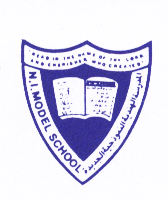 NEW INDIAN MODEL SCHOOL, SHARJAHASSIGNMENT FOR SUMMER VACATION 2014NEW INDIAN MODEL SCHOOL, SHARJAHASSIGNMENT FOR SUMMER VACATION 2014NEW INDIAN MODEL SCHOOL, SHARJAHASSIGNMENT FOR SUMMER VACATION 2014GradeGradeMATHEMATICSScheme 11 CBSE11 CBSEMATHEMATICSCOMMERCE  & SCIENCE   